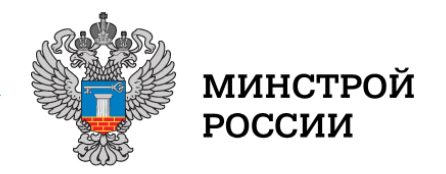 Пресс-релиз31 мая 2021 г.Почти 10 млн россиян приняли участие в голосовании за объекты благоустройстваВ ночь на понедельник завершилось первое общероссийское голосование по выбору территорий и дизайн-проектов благоустройства на следующий год, которое проходило на платформе za.gorodsreda.ru. «В этом году мы впервые провели всероссийское голосование онлайн, и могу сказать, что граждане проявили высокую заинтересованность в проекте: к проекту присоединилась вся страна — от Калининграда до Чукотки. По предварительным данным, за пять недель, с 26 апреля по 30 мая, голос за будущее своих городов отдали 9,7 млн россиян. Кроме того, на улицах городов помогали проголосовать и рассказывали о планах формирования комфортной городской среды порядка 14 тыс. волонтеров проекта», - рассказал заместитель Председателя Правительства Марат Хуснуллин.Принять участие в отборе территорий для формирования комфортной городской среды могли граждане России в возрасте от 14 лет. Голосование активно поддерживали горожане — они проводили акции и флешмобы в поддержку тех или иных территорий, участвовали в подготовке проектов, призывали друзей и соседей выбрать объекты благоустройства. Всего на голосование было выставлено порядка 6 тыс. территорий и дизайн-проектов. За все время работы платформы za.gorodsreda.ru они набрали более 50 млн просмотров — горожане изучали проекты и выбирали те, которые требуют, на их взгляд, приоритетной реализации.Согласно предварительным результатам, более чем в 30 регионах свой выбор в пользу той или иной территории сделали свыше 100 тыс. человек. Окончательные результаты будут подведены спустя несколько дней, когда завершится проверка всех поступивших голосов на достоверность и корректность заполненных данных. Территории, набравшие наибольшее число голосов горожан, попадут в список на благоустройство в конкретном муниципальном образовании на следующий год.«Проект по выбору территорий и дизайн-проектов благоустройства на za.gorodsreda.ru стал уникальным для России — впервые рейтинговые голосования шли одновременно по всей стране. Этот формат показал свою востребованность, поэтому голосование этого года — только начало. Мы будем и дальше развивать платформу, на ней появятся новые, полезные для горожан функции. Выражаем искреннюю признательность всем, кто принял участие. Результат не заставит себя ждать — благоустроенные улицы, скверы, парки, набережные, которые отобрали именно вы, появятся уже в 2022 году. И уверен, что в дальнейшем в жизни своих городов будут участвовать все больше и больше россиян», — отметил Министр строительства и ЖКХ РФ Ирек Файзуллин.Справочно:Общероссийская платформа для голосования — проект, реализованный на стыке федерального проекта «Формирование комфортной городской среды» национального проекта «Жилье и городская среда» и ведомственного проекта Минстроя России «Умный город». Оператор проекта — АНО «Диалог Регионы».Отдать свой голос за территорию или концепцию можно было несколькими способами. Так, проголосовать можно было на сайте za.gorodsreda.ru с подтвержденным номером телефона или же через подтвержденную запись на портале «Госуслуг». Также оставить свой голос можно было и в личном кабинете Платформы обратной связи портала «Госуслуг», которая взаимодействует с платформой. В этом случае учетная запись тоже должна была быть подтвержденной. Помимо этого, проголосовать можно было через волонтеров проекта.За четыре года по федеральному проекту «Формирование комфортной городской среды» уже были благоустроены свыше 83 тыс. общественных пространств и дворовых территорий, реализованы 170 проектов-победителей Всероссийского конкурса лучших проектов создания комфортной городской среды.